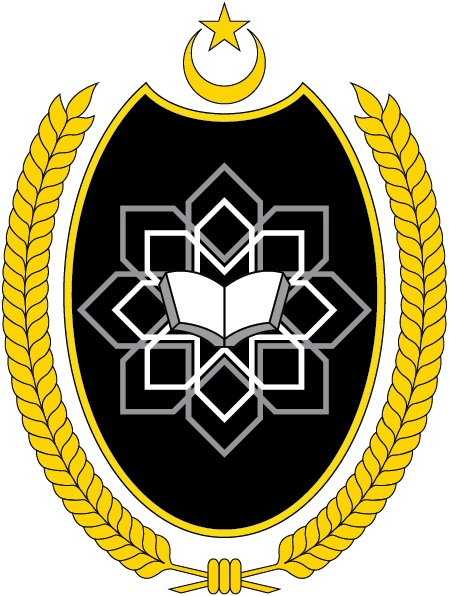 TITLE OF PROPOSAL:......................................................................................DATE/DAY ...........................VENUE............................TIME :........................ORGANIZED BY:...............................................IN COLLABORATION WITH:INTERNATIONAL STUDENT CENTRE (INTEC)